GROW MORE INSTITUTE OF NURSING, HIMMATNAGAR                                                            NURSING FOUNDATIONSPlacement – First Year	Time Allotted: Theory – 265Hrs. Course Description:The course is designed to HELP the students to develop an understanding of the philosophy, objectives, theories and process of nursing in various Supervised Clinical settings. It is aimed at helping the students to acquire knowledge, understanding and skills in techniques of nursing and practice them in Supervised Clinical setting.                                                                     -14-                                                                           -15-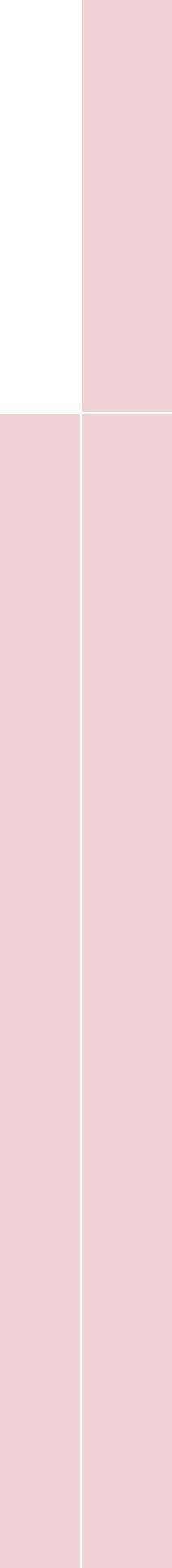 V	15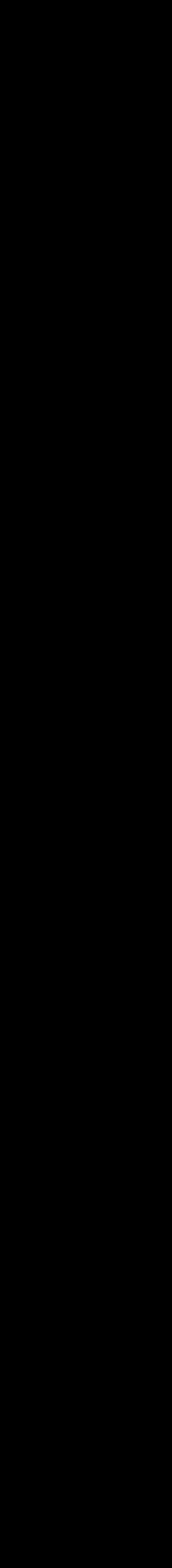 Barriers to effective communication Helping Relationships (NPR) : Dimensions of Helping Relationship Communicating effectively with patient, families and team members and maintain effective human relations with special reference to communicating with vulnerable group( Children, women, physically and mentally challenged and elderly) Patient Teaching: Importance, Purposes, Process, role of nurse and Integrating teaching in Nursing Process The Nursing Process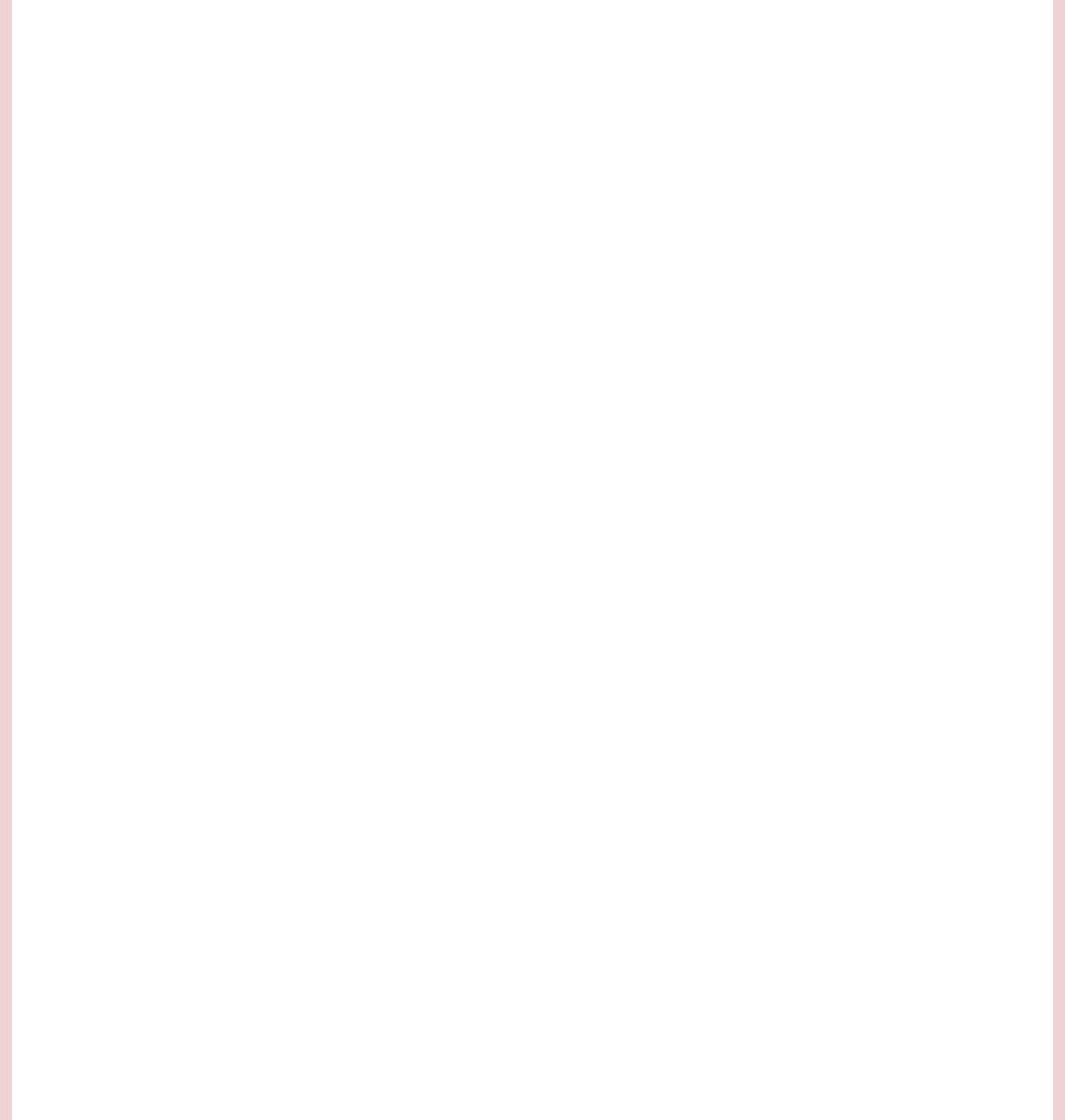 Critical thinking and nursing Judgment Competencies, Attitudes for Critical thinking, levels of critical thinking in nursing Nursing process Over view: Application in Practice Nursing process format: INC current format Assessment Collection of Data : Types, sources, Methods Formulating Nursing Judgment : Data Interpretation Nursing diagnosis Identification of client problemsNursing diagnosis statement Difference between medical and nursing diagnosis Planning Establishing Priorities Establishing Goals and Expected Outcomes Selection of interventions: Protocols and standing Orders Writing the Nursing Care Plan Implementation Implementing the plan of care Evaluation 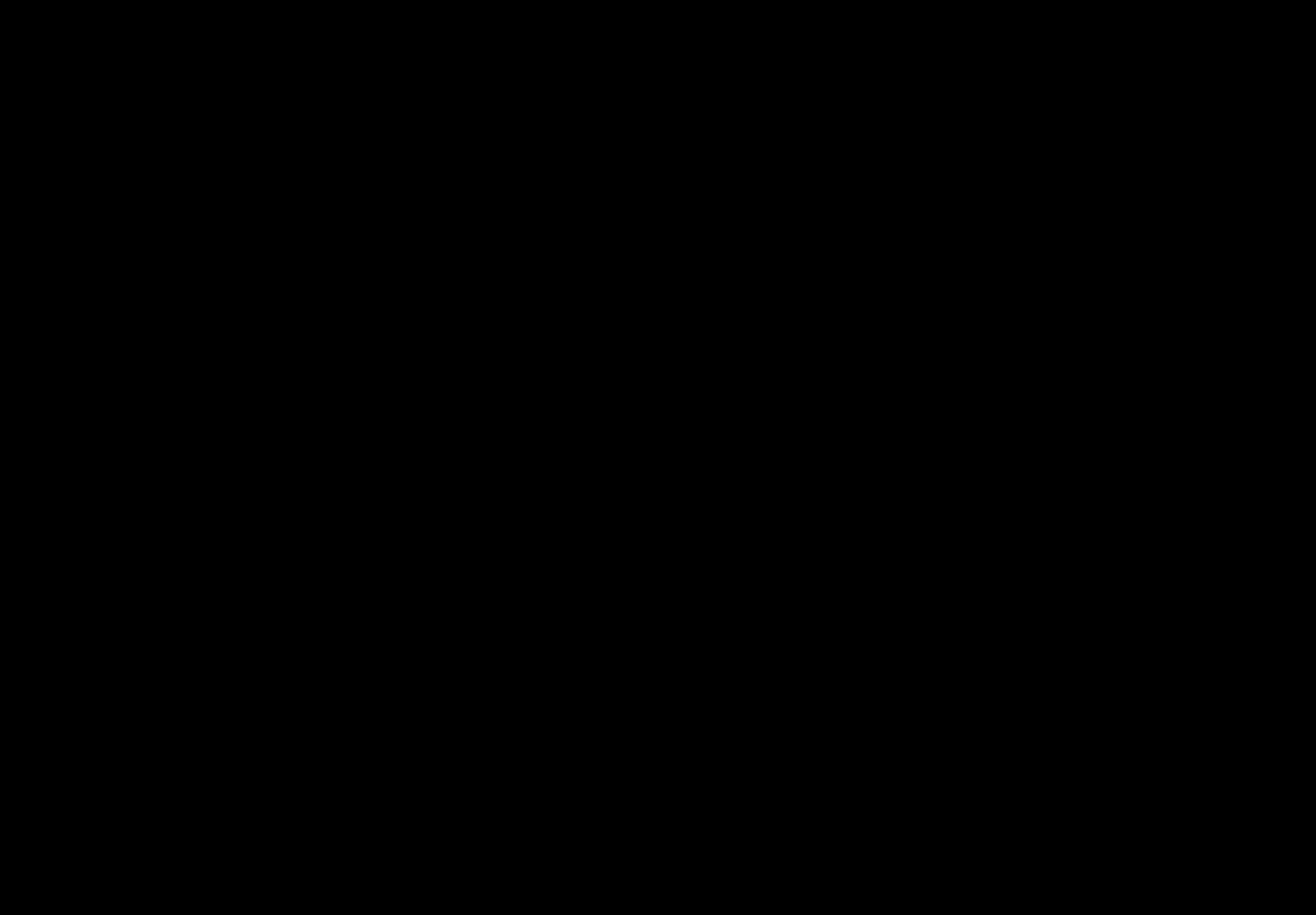 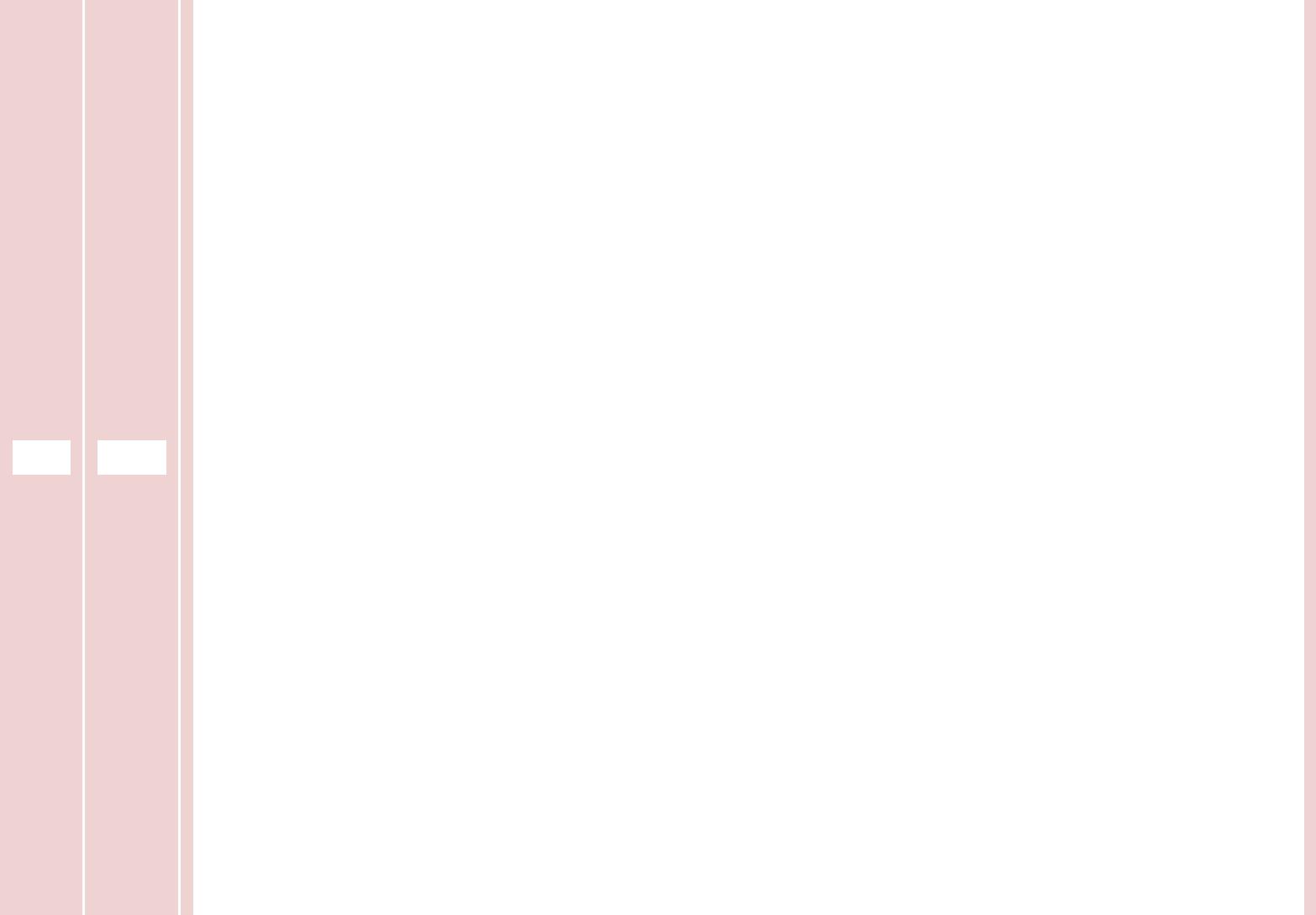 Guidelines for taking vital signs: Body temperature: Physiology, Regulation, Factors affecting body temperature Assessment of body temperature : sites, equipments and technique, special considerations Temperature alterations: Hyperthermia, Heatstroke, Hypothermia Hot and cold applications Physiology and Regulation, Characteristics of the pulse, Factors affecting pulse Assessment of pulse: sites, location, equipments and technique, special consideration Alterations in pulse : Respiration: Physiology and Regulation, Mechanics of breathing Characteristics of the respiration, Factors affecting respiration Assessment of respirations : technique, special considerations 	                                        -17-Alterations in respiration Blood pressure: Physiology and Regulation, Characteristics of the blood pressure, Factors affecting blood pressure Assessment of blood pressure: sites, equipments and technique, special considerations Alterations in blood pressure Recording of vital signs 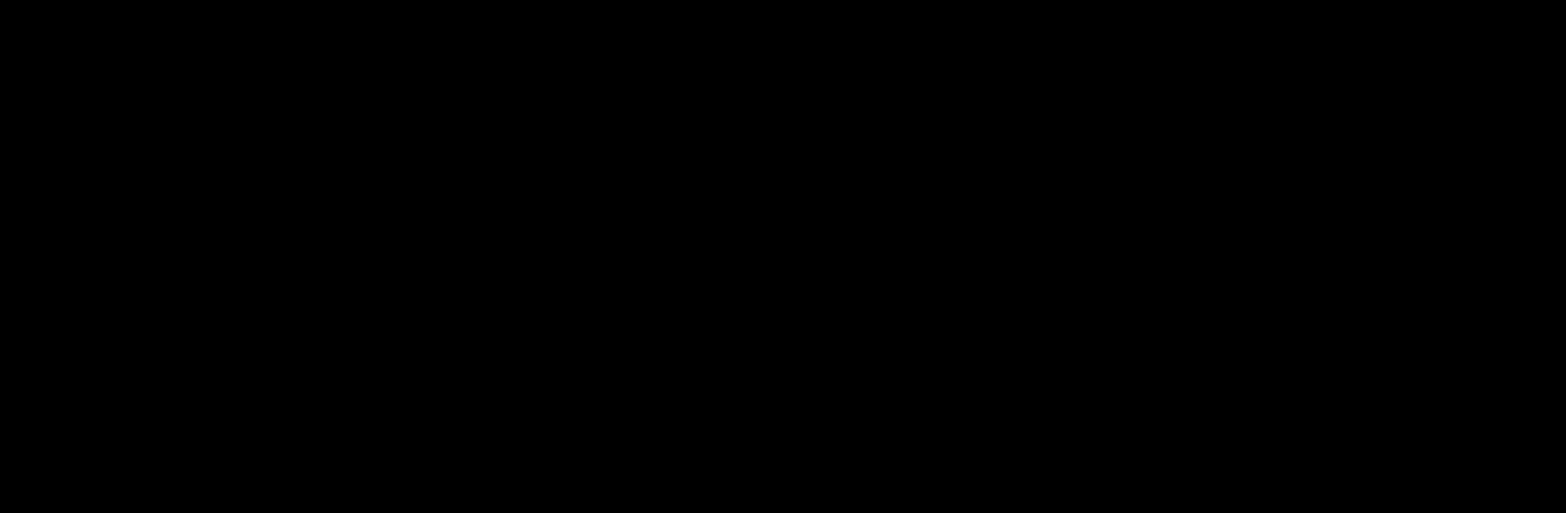 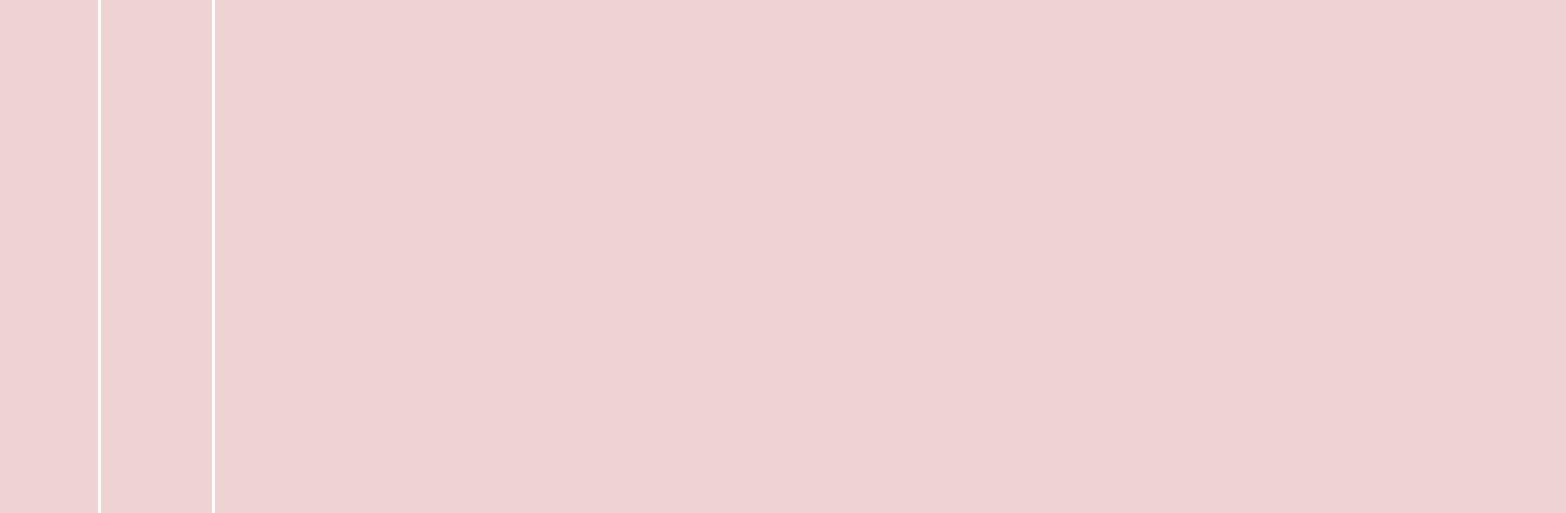 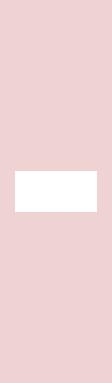 Physical –environment : Temperature, Humidity, Noise, Ventilation, Light, Odour, pests control 	-18-Reduction of physical hazards: fire, accidents Safety devices: Restraints, side rails, airway, trapez etc Role of nurse in providing safe and clean environment Hygiene : Factors Influencing Hygienic Practice Hygienic care : Care of the skin-Bath and pressure points feet and nail, Oral cavity, Hair Care, Eyes, Ears and Nose Assessment, Principles, Types, Equipments, Procedure, Special Considerations Patient environment: Room Equipment and Linen, making patient beds Types of beds and bed making Comfort : Factors Influencing Comfort Comfort devices Physiological needs: Sleep and Rest: Physiology of sleep n Factors affecting sleep Promoting Rest and sleep Sleep Disorders Nutrition Importance Factors affecting nutritional needs Assessment of nutritional needs: Variables Meeting Nutritional needs: Principles, equipments procedure and special considerations Oral Enteral: Naso/ Orogastric, gastrostomy Parenteral: Urinary Elimination 	                                                    -19-Review of Physiology of Urine Elimination, Review of Physiology of Urine Elimination, Composition and characteristics of urine Factors Influencing Urination Alteration in Urinary Elimination Types and collection of urine specimen: Observation Urine testing Facilitating urine elimination : assessment, types, equipments, procedures and special considerations Providing urinal/bed pan Condom drainage Perineal care Catheterization Care of urinary drainage Bladder irrigation Bowel Elimination Review of physiology of Bowel Elimination, Composition and characteristics of faces: Observation Facilitating bowel elimination: assessment, equipments, procedures and special considerations Passing of Flatus tube Enemas Suppository Sitz bath Bowel wash Care of Ostomies Mobility and Immobility Principles of Body Mechanics Maintenance of normal body Alignment and mobility Factors affecting body Alignment and mobility 	                           -20-Hazards associated with immobility Alteration in body Alignment and mobility Nursing interventions for impaired Body Alignment and mobility: assessment types, devices used, method and special considerations, Range of motion exercise Maintaining body alignment: Positions Moving Lifting Transferring Walking Restraints Oxygenation Review of Cardiovascular and respiratory Physiology Factors Affecting oxygenation Alteration in oxygenation Nursing interventions in oxygenation: assessment, types, equipment used, procedure and special consideration Maintenance of patent airway Oxygen administration Suction Inhalations: dry and moist Chest physiotherapy and postural drainage Care of Chest drainage Pulse oximetry CPR – Basic life support Fluid, Electrolyte, and Acid- Based Balances Review of Physiological Regulation of Fluid, Electrolyte, and Acid- Base Balances Factors Affecting Fluid, Electrolyte and Acid – Base Balances Nursing interventions in Fluid, Electrolyte, and Acid Base Imbalances: 	                                      -21-Assessment, types, equipment ,procedure and special considerations Measuring fluid intake and out put Correcting Fluid Electrolyte Imbalance: Replacement of fluids: Oral and Parenteral Venipuncture, regulating IV Flow rate, changing IV solutions and tubing, Changing IV dressing, Administering Blood transfusion Restriction of fluids Psychosocial Needs Concepts of Cultural Diversity, Stress and Adaptation, Self – concept, Sexuality, Spiritual Health, Coping with loss, death and grieving Assessment of psychosocial needs Nursing intervention for psychosocial needs Assist with coping and adapatation Creating therapeutic environment Recreational and diversional therapies                                                                 -22-                                                                        -23-                                                                      -24-Postoperative Phase Recovery unit Post operative unit Postoperative care Wounds : types, classifications, wound Healing Process, Factors affecting Wound, Complications of Wound Healing Surgical asepsis Care of the wound: types, purpose, types, equipment, procedure special considerations Dressings, Suture Care, Care of Drainage’ Application of Bandages, Binders, Splints & Slings Heat and Cold Therapy Meeting special needs of the patient Care of patients having alteration inTemperature ( hyper and hypothermia) ; types, assessment, management Sensorium(Unconsciousness); Assessment, managementUrinary Elimination (retention and incontinence); Functioning of sensory organs: (Visual & hearing impairment )XIV	15Assessment of self – Care ability: Communication Methods and special considerations Mental state (mentally challenged ) assessment of Self – Care abilityCommunication Methods and special considerations Respiration ( distress) Types, Assessment, ManagementComfort – (Pain) – Nature, Types, Factors influencing Pain, Coping, Assessment, ManagementTreatments related to gastrointestinal system: nasogastric suction, gastric irrigation, gastric analysisCare of Terminally ill patientXV	5Concepts of loss, grief, grieving Process Signs of clinical deathCare of dying patient : special considerations                                                                                   -26-NURSING FOUNDATIONS - PRACTICALPlacement – First Year	Time Allotted: Theory – 200 Hrs.Course Description:The course is designed to HELP the students to develop an understanding of the philosophy, objectives, theories and process of nursing in various Supervised Clinical settings. It is aimed at helping the students to acquire knowledge, understanding and skills in techniques of nursing and practice them in Supervised Clinical setting.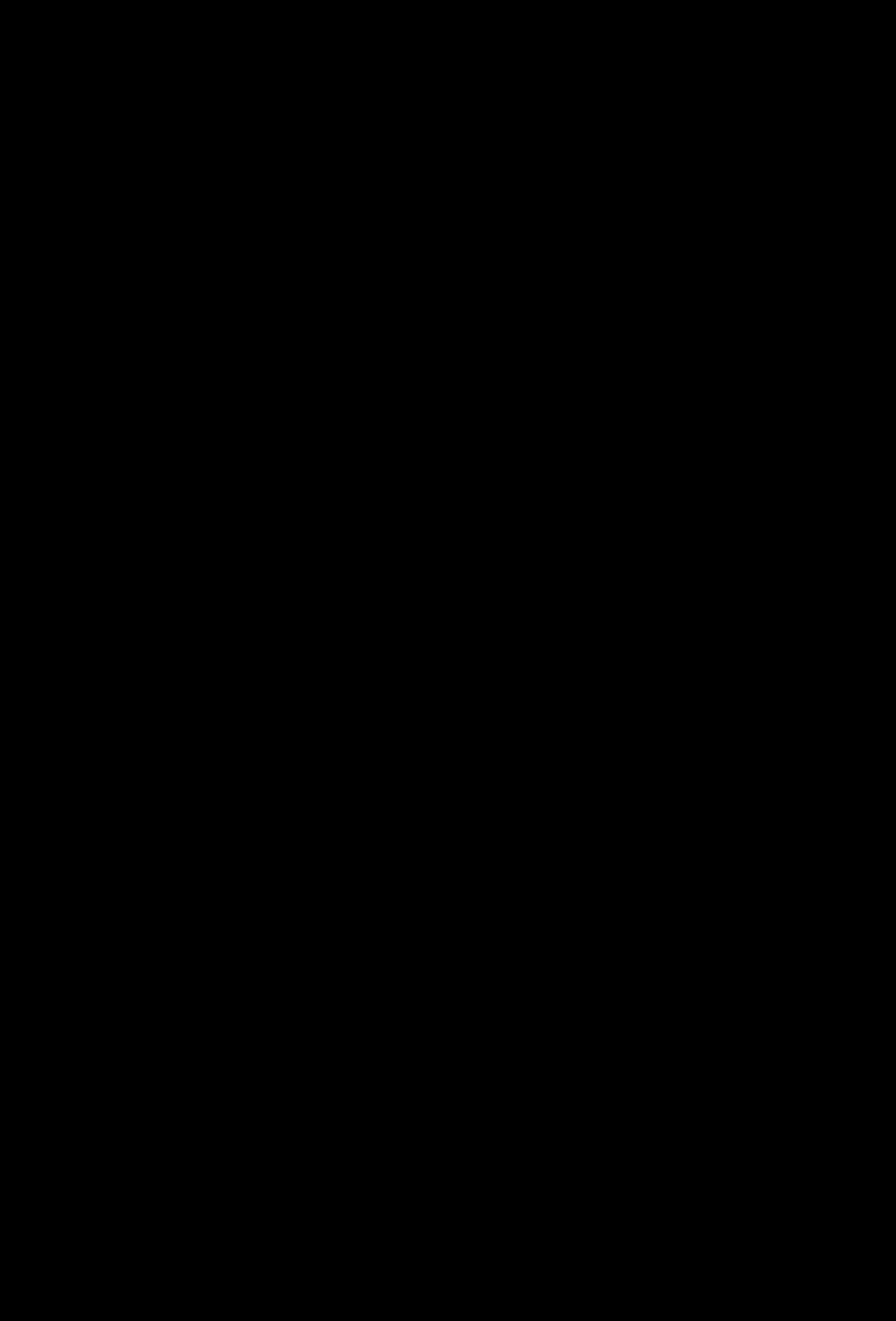 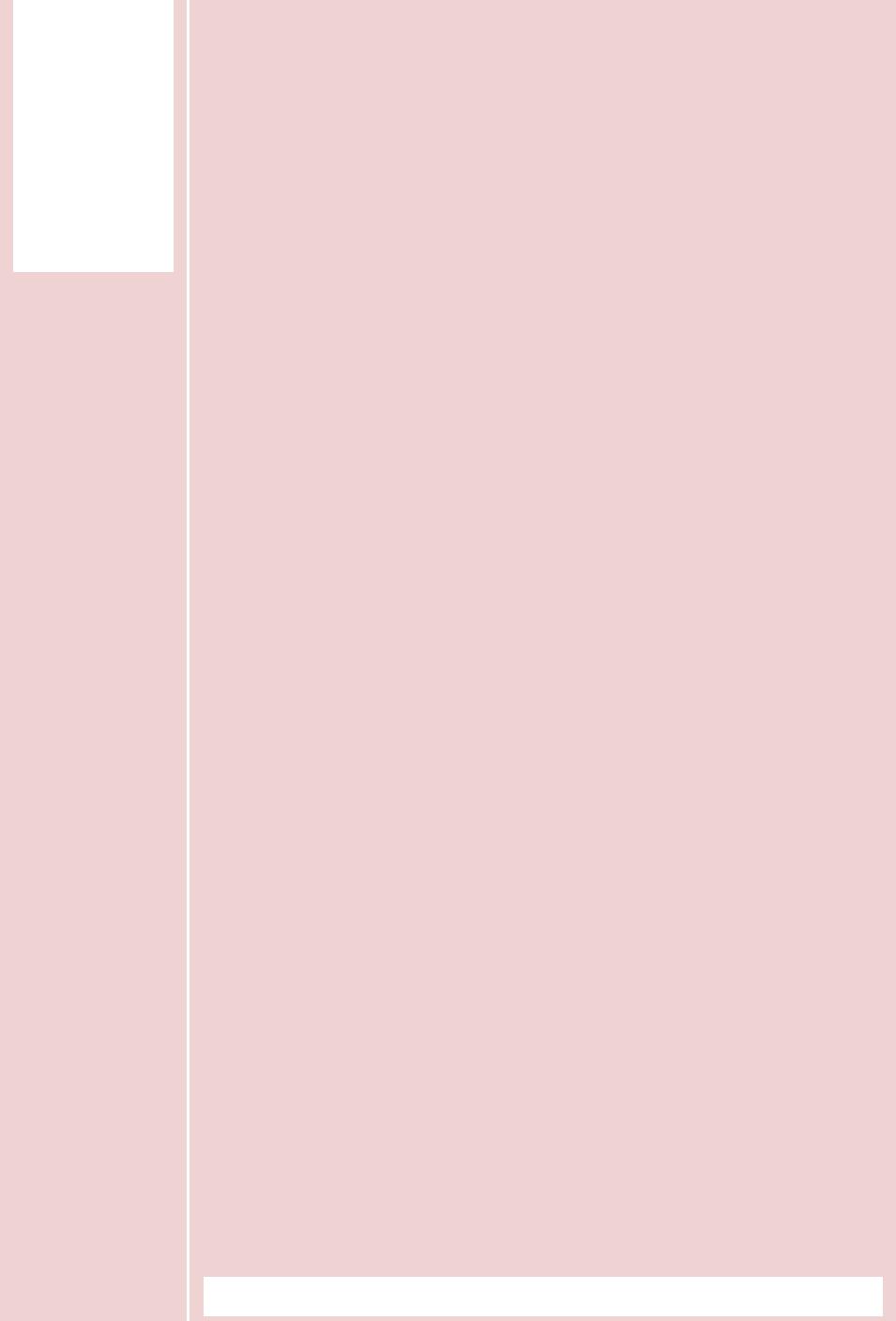 Discharge / Transfer outGives discharge counseling Perform discharge procedure ( Planned discharge, LAMA and abscond, Referrals and transfers ) Prepare records of Discharge / Transfer Dismantle, and disinfect unit and equipment after Discharge / Transfer Perform assessment :History taking, nursing diagnosis, Problem list, Prioritization, Goals & Expected Outcomes, selection of interventions Write Nursing Care Plan Gives care as per the plan 	            -27-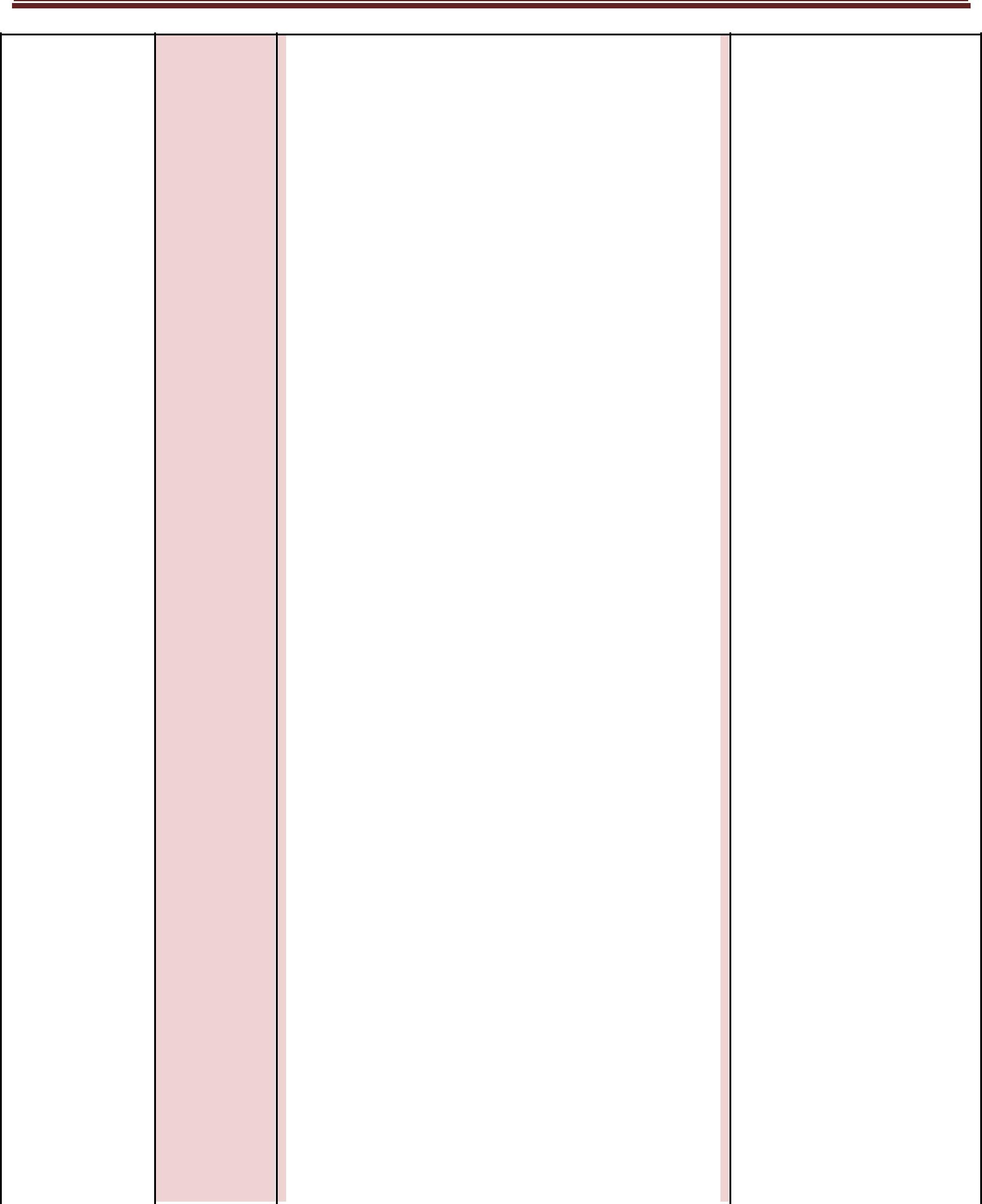 Write patient reportChange – of shift reports, Transfer reports, Incident reports etc Presents patient report Vital signsMeasure, Records and interpret alterations in body temperature, pulse respiration and blood pressure Health assessmentHealth history taking Perform assessment: General Body systems Use various methods of physical examination Inspection, Palpation, Percussion, Auscultation, Olfaction Identification of system wise deviations Prepare Patient’s unit: Prepare beds: Open, closed, occupied, operation, amputation Cardiac, fracture, burn, Divided, & Fowlers bed Pain assessment and provision for comfort Use comfort devices Hygienic care:Oral hygiene Baths and care of pressure points                       -28-Role-plays in simulated situations on communication techniques-1Health talk- 1Write nurses notes and present the report of 2-3 assigned patientLab practiceMeasure Vital signs of assigned patientHair wash, Pediculosis treatment Feeding: Oral, Enteral, Naso / Orogastric, gastrostomy and Parenteral feeding Naso-gastric insertion, suction, and irrigation Assisting patient in urinary elimination Provides urinal/bed pan Condom drainage Perineal care Catheterization Care of urinary drainage Bladder irrigation assisting bowel Elimination : Insertion of Flatus tube Enemas Insertion of Suppository Bowel wash Body Alignment and Mobility: Range of motion exercises Positioning: Recumbent Lateral (rt/lt) Fowlers, Sims, Lithotomic, Prone, Trendelenburg , position Assist patient in Moving, lifting, transferring, walking Restraints 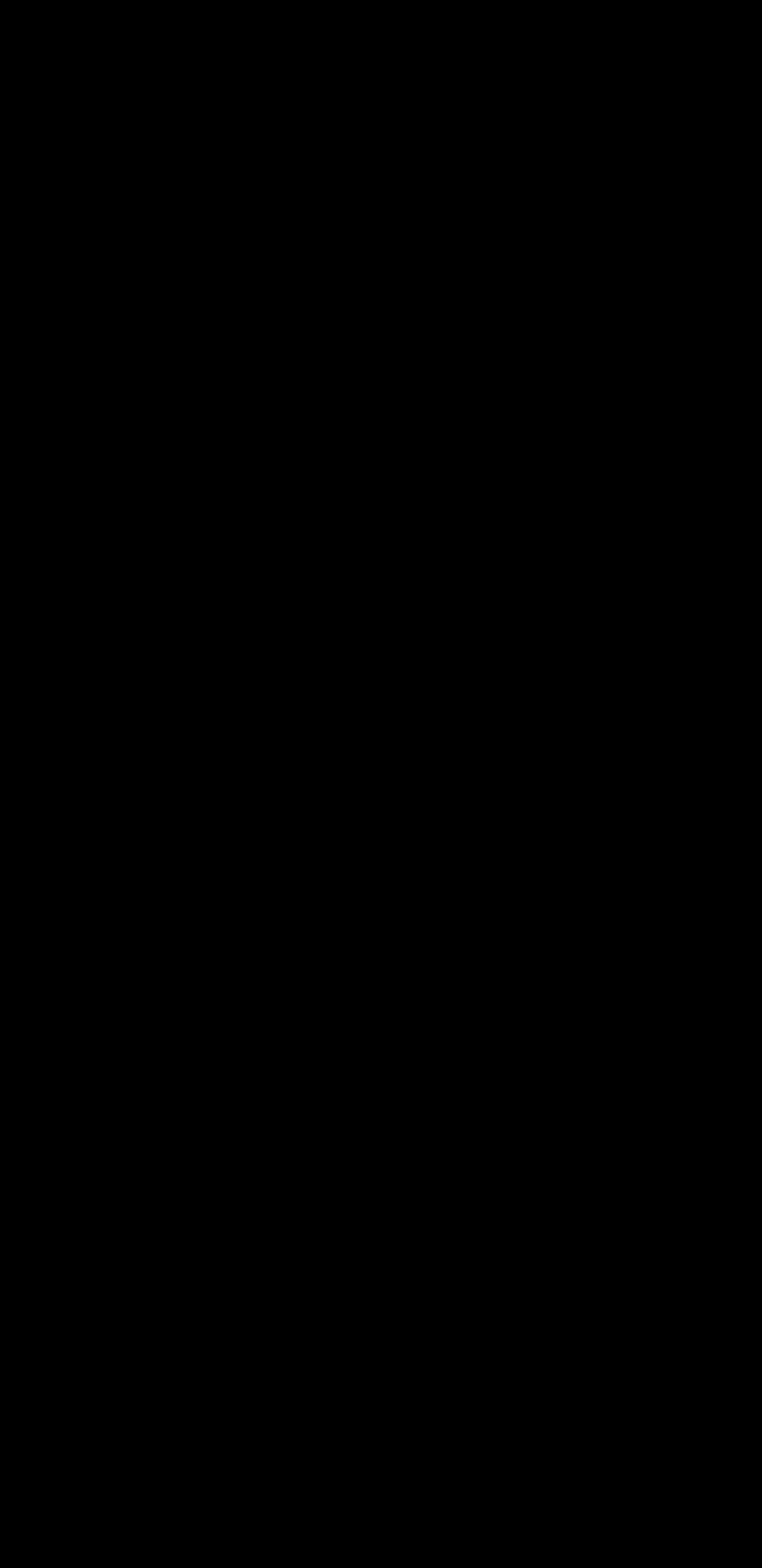 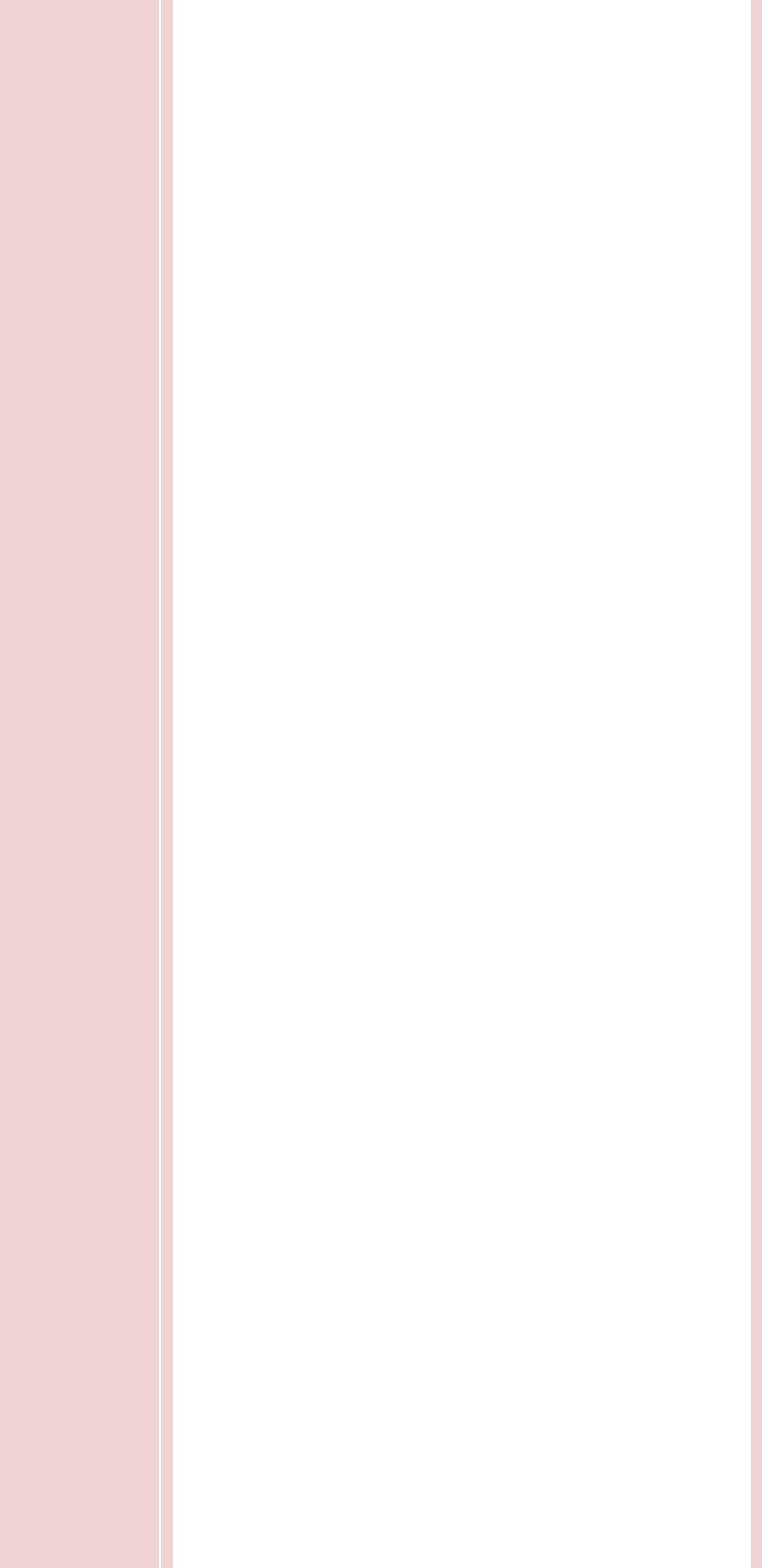 Oxygen administrationSuctioning: oropharyngeal, nasopharyngealChest physiotherapy and postural drainage Care of Chest drainageCPR- Basic life supportIntravenous therapyBlood and blood component therapyCollect/assist for collection of specimens for investigations Urine, sputum, faces, vomits, blood and other body fluidsPerform lab tests :Urine: sugar, albumin, acetone Blood: sugar (With strip/ gluco-meter ) Hot and cold applications: Local and general Sitz bath                               -29-Practice in lab & hospitalSimulated exercise on CPR manikin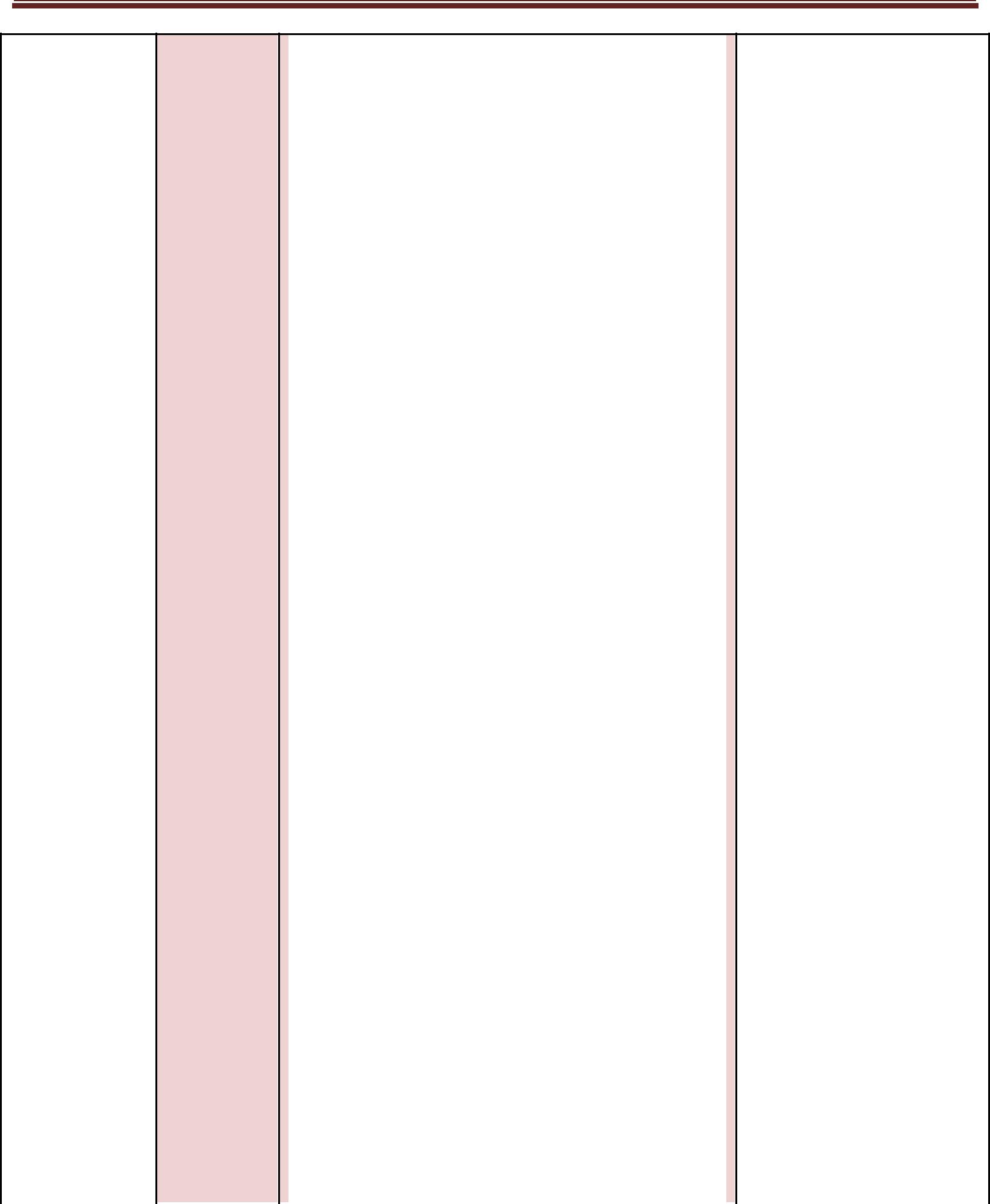 Communicating and assisting with self-care of visually & hearing impaired patientsCommunicating and assisting with self-care of mentally challenged/disturbed patients Recreational therapiesCaring of patient with alteration in sensorialInfection controlPerform following procedures: Hand washing techniques Simple, hand antisepsis Prepare isolation unit in lab/ward Practice technique of wearing and removing Personal protective equipment (PPE) Practice Standard safety precautions (Universal precautions ) Decontamination of equipment and unit:Surgical asepsis: Sterilization Handling sterilize Equipment Calculate strengths of lotions, Prepare lotions Care of articles Pre and post operative care Skin preparations for surgery: Local Preparation of post operative unit Pre & post operative teaching and counseling Pre & post operative monitoring Care of the wound Dressings, Suture Care, care of Drainage, Application of Bandages, Binders, Splints & Slings Bandaging of various body parts Administration of medications Administer Medications in different forms and routes Oral, Sublingual and Buccal Parenteral: Intramuscular etc. Assist with Intra Venous medications Drug measurements and dose calculations 	            -30-Preparation of lotions and solutions Administers topical applications Insertion of drug into body cavity: Suppository & medicated packing etc. Instillation of medicines and spray into Ear, Eye, Nose and throat Irrigation s: Eye, Ear, Bladder, Vagina and Rectum Inhalations: dry and moist Care of dying patient Caring and packing of dead body Counseling and supporting grieving relatives Terminal care of the unit 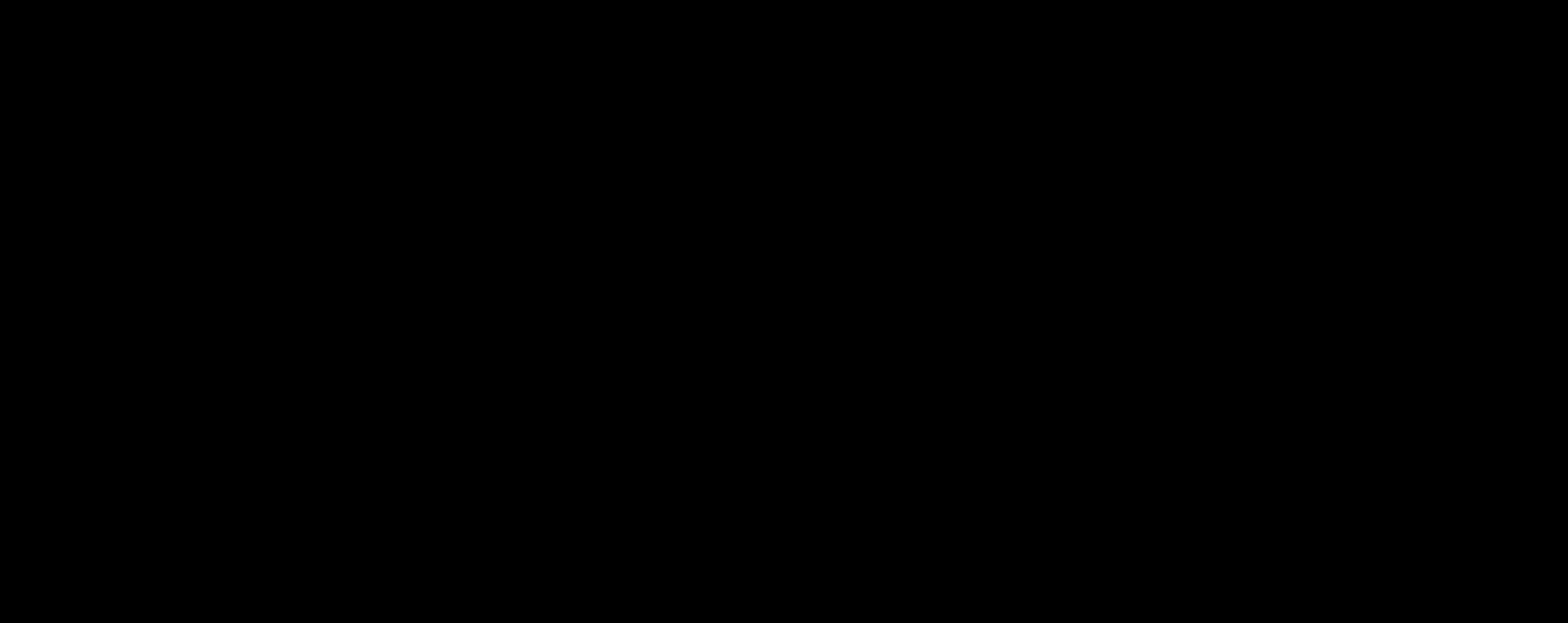 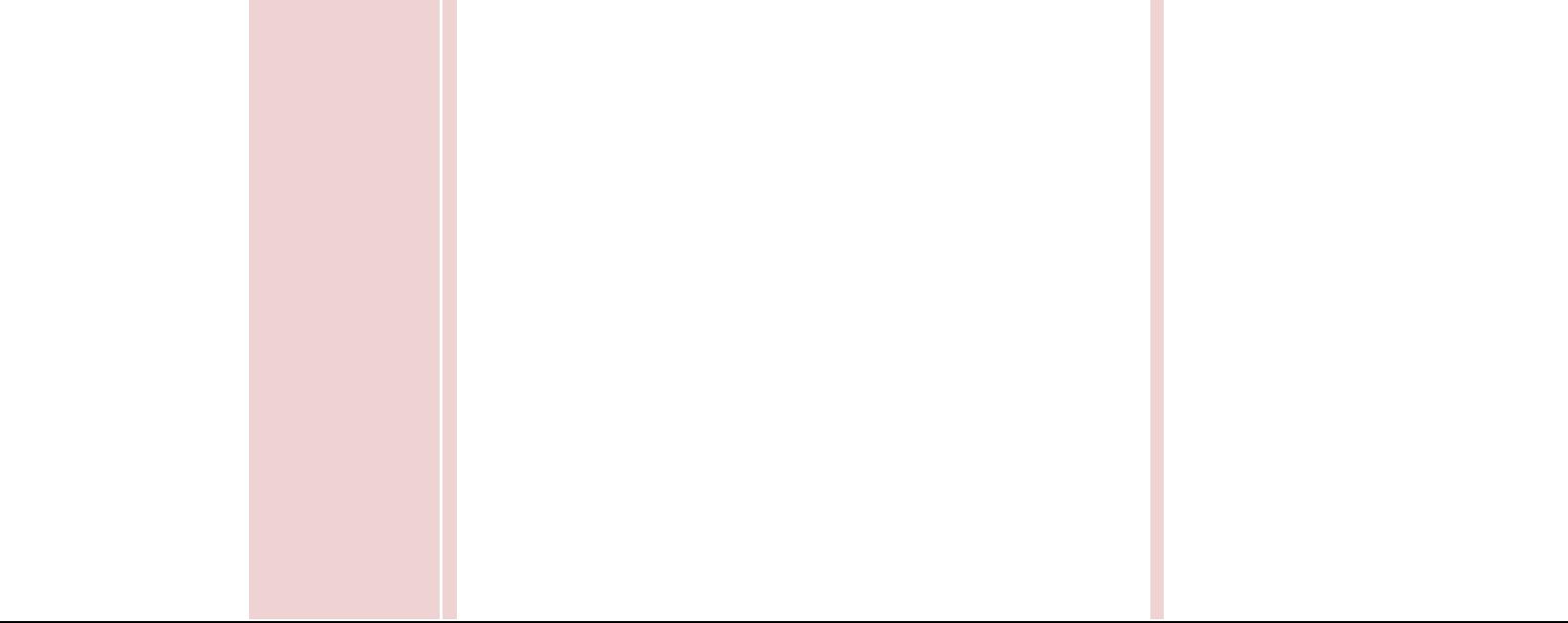                                                                                         -31-UnitUnitTimeTimeContent(Hrs)(Hrs)ContentIntroductionIntroductionConcept of Health: Health Illness continuumConcept of Health: Health Illness continuumFactors influencing healthCauses and risk factors for developing illnessCauses and risk factors for developing illnessBody defences : Immunity and immunizationBody defences : Immunity and immunizationIllness and illness Behavior:Illness and illness Behavior:Impact of illness on patient and familyImpact of illness on patient and familyI10Health Care Services : Health Promotion and Prevention, Primary Care,Health Care Services : Health Promotion and Prevention, Primary Care,I10Diagnosis, Treatment, Rehabilitation and Continuing CareDiagnosis, Treatment, Rehabilitation and Continuing CareHealth Care Services : Health Promotion and Prevention, Primary Care ,Health Care Services : Health Promotion and Prevention, Primary Care ,Diagnosis, Treatment, Rehabilitation and Continuing CareHealth Care teamsTypes of health care agencies :Types of health care agencies :Hospitals: Types, Organisation and FunctionsHospitals: Types, Organisation and FunctionsHealth Promotion and Levels of Disease PreventionHealth Promotion and Levels of Disease PreventionPrimary health care and its delivery: Role of nursePrimary health care and its delivery: Role of nurseNursing as a professionNursing as a professionDefinition and Characteristics of professionDefinition and Characteristics of professionIIII16Nursing:IIII16Definition, Concepts, philosophy, objectivesIIIIDefinition, Concepts, philosophy, objectivesCharacteristics, nature and scope of nursing practiceCharacteristics, nature and scope of nursing practiceFunctions of nurseQualities of a nurseQualities of a nurseCategories of nursing personnelCategories of nursing personnelNursing as a professionNursing as a professionHistory of nursing in IndiaHistory of nursing in IndiaValues Clarification and values in professional Nursing : Caring and AdvocacyValues Clarification and values in professional Nursing : Caring and AdvocacyEthics:Definition and Ethical PrinciplesDefinition and Ethical PrinciplesCode of ethics and professional conduct for nursesCode of ethics and professional conduct for nursesHospital admission and dischargeHospital admission and dischargeAdmission to the hospitalAdmission to the hospitalUnit and its preparation admission bedUnit and its preparation admission bedAdmission procedureSpecial considerationsMedico – legal issuesMedico – legal issuesRoles and Responsibilities of the nurseRoles and Responsibilities of the nurseIII4Discharge from the hospitalTypes : Planned discharge, LAMA and abscond, Referrals and transfer sDischarge PlanningDischarge procedureSpecial considerationsMedico – legal issuesMedico – legal issuesRoles and Responsibilities of the nurseRoles and Responsibilities of the nurseCare of the unit after dischargeCare of the unit after dischargeCommunication and Nurse patient relationshipCommunication and Nurse patient relationshipCommunication: Levels, Elements, Types, Modes Process, Factors influencingCommunication: Levels, Elements, Types, Modes Process, Factors influencingCommunicationIV10Methods of Effective CommunicationAttending skillsReport building skillsEmpathy skillsOutcome of careReview and ModifyDocumentation and ReportingDocumentation and ReportingDocumentation and ReportingDocumentation: Purposes of Recording and reportingDocumentation: Purposes of Recording and reportingCommunication within the Health Care TeamCommunication within the Health Care TeamTypes of records; ward records. Medical/nursing records,Types of records; ward records. Medical/nursing records,VI4Common record – keeping forms, Computerized documentationCommon record – keeping forms, Computerized documentationVI4Guidelines for Reporting: Factual Basis, Accuracy, Completeness, currentness,VIGuidelines for Reporting: Factual Basis, Accuracy, Completeness, currentness,Organization, confidentialityMethods of RecordingReporting : Change – of shift reports: Transfer reports, Incident reportsReporting : Change – of shift reports: Transfer reports, Incident reportsMinimizing legal Liability through effective record keepingMinimizing legal Liability through effective record keepingVital signsVital signsPulse :VII15Pulse :Health AssessmentPurposesProcess of Health assessmentHealth historyVIIIVIII30Physical examination :VIIIVIII30Methods – Inspection, Palpation, Percussion, Auscultation, OlfactionMethods – Inspection, Palpation, Percussion, Auscultation, OlfactionPreparation for examination : patient and unitGeneral assessmentAssessment of each body systemRecording of health assessmentMachinery, Equipment and linenTypes: Disposables and reusable – Linen, rubber goods, glass ware, metal, plastics,furniture, machineryIX5IntroductionIndentMaintenanceInventoryMeeting needs of patientBasic needs (Activities of daily living )XXProviding safe and cleanXX60Environment :XXEnvironment :XI20Infection control in Clinical settingsInfection control in Clinical settingsInfection controlNature of infection transmissionDefenses against infection: natural and acquiredDefenses against infection: natural and acquiredDefenses against infection: natural and acquiredHospital acquired infection( Nosocomial infection )Concept of asepsis: medical asepsis, and surgical asepsisConcept of asepsis: medical asepsis, and surgical asepsisConcept of asepsis: medical asepsis, and surgical asepsisIsolation precautions ( Barrier nursing ) :Isolation precautions ( Barrier nursing ) :Isolation precautions ( Barrier nursing ) :Hand washing : aimple, hand antisepsis and surgical antisepsis ( scrub)Hand washing : aimple, hand antisepsis and surgical antisepsis ( scrub)Hand washing : aimple, hand antisepsis and surgical antisepsis ( scrub)Isolation :source and protectiveIsolation :source and protectivePersonal protecting equipments: types, uses and technique of wearing andPersonal protecting equipments: types, uses and technique of wearing andremovingDecontamination of equipment and unitDecontamination of equipment and unitDecontamination of equipment and unitTransportation of infected patientsTransportation of infected patientsTransportation of infected patientsStandard safety precautions ( Universal precautions)Standard safety precautions ( Universal precautions)Transmission based precautionsBiomedical waste management :Biomedical waste management :ImportanceTypes of hospital wasteTypes of hospital wasteHazards associated with hospital wasteHazards associated with hospital wasteSegregation and Transportation and disposalSegregation and Transportation and disposalXII40Administration of MedicationsAdministration of MedicationsGeneralPrinciples / ConsiderationsPurposes of MedicationPrinciples: 5 rights, Special Considerations, Prescriptions, Safety in AdministeringPrinciples: 5 rights, Special Considerations, Prescriptions, Safety in AdministeringMedications and Medication ErrorsDrug formsRoutes of administrationStorage and maintenance of drugs and Nurses responsibilityStorage and maintenance of drugs and Nurses responsibilityBroad classification of drugsBroad classification of drugsTherapeutic Effect, Side Effects, Toxic Effects, Idiosyncratic Reaction, DrugTherapeutic Effect, Side Effects, Toxic Effects, Idiosyncratic Reaction, DrugTolerance, Drug InteractionsFactors Influencing drug Actions,Factors Influencing drug Actions,Systems of Drug Measurement : Metric System, Apothecary System, HouseholdMeasurements SolutionsConverting Measurements Units: Conversion within one system, ConversionConverting Measurements Units: Conversion within one system, Conversionbetween systems, Dosage CalculationTerminologies and abbreviations used in prescription of medicationsTerminologies and abbreviations used in prescription of medicationsOral Drugs Administration : Oral, sublingual and Buccal : Equipment, procedureOral Drugs Administration : Oral, sublingual and Buccal : Equipment, procedureParenteralGeneral principles:Decontamination and disposal of syringes and needlesDecontamination and disposal of syringes and needlesTypes of parenteral therapiesTypes of parenteral therapiesTypes of syringes, needles, canula, and infusion setsTypes of syringes, needles, canula, and infusion setsProtection from NeedlestickInjuries: Giving Medications with a safety syringesInjuries: Giving Medications with a safety syringesRoutes of parenteral therapiesRoutes of parenteral therapiesIntradermal: purpose, site, equipment, procedure special considerationsIntradermal: purpose, site, equipment, procedure special considerationsIntramuscular : purpose, site equipment, procedure special considerationsIntramuscular : purpose, site equipment, procedure special considerationsIntramuscular : purpose, site equipment, procedure special considerationsIntramuscular : purpose, site equipment, procedure special considerationsIntra Venous : purpose, site equipment, procedure special considerationsIntra Venous : purpose, site equipment, procedure special considerationsAdvanced techniques: Epidural, intrathecal intraosseous, intraperitonial,Advanced techniques: Epidural, intrathecal intraosseous, intraperitonial,intraplural, intra-arterial Role of nurseTopical Administration: purpose, site equipment, procedure specialTopical Administration: purpose, site equipment, procedure specialconsiderationsApplication to skinApplication to mucous membraneApplication to mucous membraneDirect application of liquids – Gargle and swabbing the throatDirect application of liquids – Gargle and swabbing the throatInsertion of Drug into body cavity: Suppository/ medicated packing inInsertion of Drug into body cavity: Suppository/ medicated packing inrectum/vaginaInstillations: Ear, Eye, Nasal, Bladder and RectalInstillations: Ear, Eye, Nasal, Bladder and RectalIrrigations : Ear, Eye, Nasal, Bladder and RectalIrrigations : Ear, Eye, Nasal, Bladder and RectalSpraying: Nose and throatSpraying: Nose and throatInhalation: Nasal, oral, end tracheal/ tracheal (steam, oxygen and medications)Inhalation: Nasal, oral, end tracheal/ tracheal (steam, oxygen and medications)purpose, types, equipment, procedure special considerationsRecording and reporting of medications administeredRecording and reporting of medications administeredXIII10Meeting needs of preoperativeMeeting needs of preoperativeDefinition and concept of preoperative NursingDefinition and concept of preoperative NursingPreoperative PhasePreoperative PhasePreparation of patient for surgeryPreparation of patient for surgeryIntraoperativeIntraoperativeOperation theatre Set up and environmentOperation theatre Set up and environmentRole of nurseRole of nurseAdvance directives: euthanasia, will, dying declaration, organ donation etc.Advance directives: euthanasia, will, dying declaration, organ donation etc.Medico – legal issuesMedico – legal issuesCare of dead body: equipment, procedure and care of unitCare of dead body: equipment, procedure and care of unitAutopsyEmbalmingProfessional Nursing concepts and practicesProfessional Nursing concepts and practicesConceptual and theoretical models of nursing practice: Introduction to models –Conceptual and theoretical models of nursing practice: Introduction to models –XVI6holistic model, health belief model, health promotion model etcXVI6Introduction to Theories in Nursing: Peplau’s Henderson’s, Orem’s, Neuman’s,XVIIntroduction to Theories in Nursing: Peplau’s Henderson’s, Orem’s, Neuman’s,Roger’s, and Roy’sLinking theories with nursing processLinking theories with nursing processAreasTimeTimeSkillsAssignmentsAreas(Hrs)(Hrs)SkillsAssignments(Hrs)(Hrs)Demonstratio200 450Hospital admission and discharge (III)Hospital admission and discharge (III)Hospital admission and discharge (III)Practice in Unit /n Lab GeneralMinimumAdmission Prepare Unit for new patientAdmission Prepare Unit for new patientHospitalMedical andpracticePrepare admission bedPrepare admission bedsurgery wardtime inPerforms admissionPerforms admissionclinicalProcedureProcedureareaNew patientNew patientNew patientNew patientTransfer inTransfer inTransfer inTransfer inPrepare patient recordsPrepare patient recordsWrite nursing processCommunicationrecords of patientCommunicationUse verbal and non verbal communicationSimulated – ItechniquesActual – 1Prepare a plan for patient teaching session